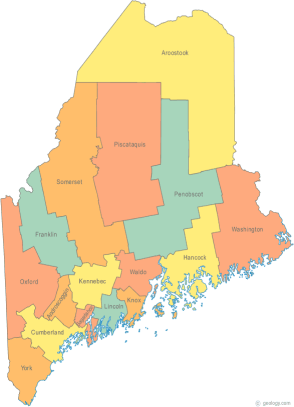 Maine Homeless Policy CommitteeAgendaFriday, October 23, 2015 3:00PMCommunity Housing of MaineOne City Center, 4th FloorPortland, ME 04101Call-in number 1-605-475-4350Access Code:  810236#                                 -Agenda Items-Welcome/Introductions/AttendanceGroupItems of Current FocusFederal & State LegislationCullenProactive Strategies GroupNext Meeting (confirm time and location)/Adjournment